КОНТРОЛЬНО-СЧЕТНЫЙ ОРГАН МУНИЦИПАЛЬНОГО ОБРАЗОВАНИЯ«КАРАКУЛИНСКИЙ РАЙОН»__________________________________________________________________________________________________________________427920, Удмуртская Республика, с.Каракулино, ул.Каманина, д.10 т.(34132) 3-11-07, ф.3-13-44 е-mail:karnet@udm.netЗаключениена проект Решения Совета депутатов муниципального образования «Быргындинское» «О бюджете муниципального образования «Быргындинское»  на 2018 год и на плановый период 2019 и 2020 годов»с. Каракулино                                                                                                                                12.12.2017 года         Заключение контрольно–счетного органа муниципального образования «Каракулинский район» на проект Решения Совета депутатов муниципального образования «Быргындинское» «О бюджете муниципального образования «Быргындинское» на 2018 год и плановый период 2019 и 2020 годов (далее – проект бюджета) подготовлено в соответствии с требованиями Бюджетного кодекса Российской Федерации (далее – БК РФ), Положением о Контрольно-счетном органе муниципального образования «Каракулинский район», утвержденным решением Совета депутатов муниципального образования «Каракулинский район» от 23 октября 2014 года № 22/2-14, Соглашением от 30.12.2016 г. №53 о передаче контрольно-счетному органу муниципального образования «Каракулинский район» полномочий контрольно-счетного органа муниципального образования «Быргындинское» по осуществлению внешнего муниципального финансового контроля.       Экспертиза проведена 12.12.2017 г.Полномочия по составлению проекта бюджета муниципального образования «Быргындинское» переданы Администрацией муниципального образования «Быргындинское» Администрации муниципального образования «Каракулинский район» на основании заключенного соглашения от 30.12.2016 г. №36.      В соответствии со статьей 184.1 БК РФ в проекте бюджета установлены основные требования к структуре и содержанию проекта бюджета. Проект бюджета разработан на три года – на 2018 год и плановый период 2019 и 2020 годов.      В соответствии со ст. 28 Федерального закона № 131-ФЗ постановлением Администрации муниципального образования «Быргындинское» от 27.11.2017 года №40 проект бюджета вынесен на публичные слушания 11.12.2017 года.      В соответствии со ст. 36 БК РФ проект бюджета размещен в информационно-телекоммуникационной сети Интернет на официальном сайте муниципального образования «Каракулинский район», в разделе «муниципальное образование «Быргындинское».      Классификация доходов и расходов бюджета в проекте бюджета соответствует бюджетной классификации, утвержденной ст. 20, 21 БК РФ.Основные параметры проекта бюджета муниципального образования «Быргындинское» в 2018 году и на 2019-2020 годы представлены в таблице:(тыс. рублей)Динамика основных параметров проекта бюджета муниципального образования «Быргындинское» на 2018 год и плановый период 2019 и 2020 годов характеризуется уменьшением общего объема доходов и расходов бюджета муниципального образования «Быргындинское» в сравнении с первоначально утвержденным бюджетом муниципального образования «Быргындинское» на 2017 год. В структуре доходов проекта бюджета муниципального образования «Быргындинское» на 2018 год наибольший удельный вес занимают безвозмездные поступления и составляют 81%, налоговые и неналоговые доходы составляют 19%. Проект бюджета муниципального образования «Быргындинское» на 2018 год и плановый период 2019-2020 годов планируется бездефицитный.Проектом бюджета муниципального образования «Быргындинское» налоговые доходы прогнозируются на 2018 год в сумме 312,0 тыс. рублей, что на 12% меньше первоначально утвержденных налоговых доходов бюджета муниципального образования «Быргындинское» на 2017 год.(тыс. рублей)В структуре налоговых доходов бюджета муниципального образования «Быргындинское» наибольший удельный вес занимает земельный налог.Поступление земельного налога в 2018 году планируется на 37,0 тыс. рублей или на 16% меньше по сравнению с первоначально утвержденным бюджетом на 2017 год.Так же снижение поступлений в 2018 году прогнозируется по налогу на совокупный доход на 6,0 тыс. рублей или на 43%.Безвозмездные поступления предусматриваются на 2017 год в сумме 1306,5 тыс. рублей, что на 16% больше первоначально утвержденных безвозмездных поступлений 2016 года. (тыс. рублей)       Прогнозируемые безвозмездные поступления соответствуют бюджетным ассигнованиям, предусмотренные проектом Решения Совета депутатов муниципального образования «Каракулинский район» «О бюджете муниципального образования «Каракулинский район» на 2018 год и на плановый период 2019 и 2020 годов».        В структуре безвозмездных поступлений на 2018 год и на плановый период 2019 и 2020 годов на долю дотации бюджетам сельских поселений на выравнивание бюджетной обеспеченности  приходится 64%.3. Общий объем расходов проекта бюджета муниципального образования «Быргындинское» на 2018 год прогнозируется в сумме 1657,7 тыс. рублей, что меньше первоначально утвержденных расходов бюджета поселения на 2017 год на 4,8 тыс. рублей или на 0,3%.(тыс. рублей)В структуре расходов на 2018 год основная доля приходится на общегосударственные вопросы - 57%.Общий объем бюджетных ассигнований, направленных на обеспечение публичных нормативных обязательств на 2018 год и плановый период 2019 и 2020 годов (Приложения 8-9 к проекту бюджета) предлагается утвердить в сумме по 24,0 тыс. рублей на соответствующий год. В перечень публичных нормативных обязательств включены расходные обязательства «Доплаты к пенсиям муниципальных служащих». За счет средств районного Фонда финансовой поддержки поселений на 2018 год в бюджет муниципального образования «Быргындинское» планируется распределение дотации на выравнивание бюджетной обеспеченности в размере 856,8 тыс. рублей. В соответствии со ст.184.1 БК РФ в проекте бюджета расходы на 2018 год и плановый период 2019 и 2020 годов распределены по главным распорядителям бюджетных средств, разделам, подразделам и целевым статьям, группам (группам и подгруппам) видов расходов классификации расходов бюджетов в ведомственной структуре расходов.          Согласно представленной ведомственной структуре расходов бюджета  на 2018 год и плановый период 2019 и 2020 годов предусмотрен 1 главный распорядитель средств бюджета – Администрация муниципального образования «Быргындинское».          В проекте решения о бюджете для осуществления полномочий Администрацией муниципального образования «Быргындинское» расходы по непрограммным направлениям деятельности предполагаются в размере 100% от общего объема расходов бюджета муниципального образования «Быргындинское».Анализ показал, что в целом проект Решения Совета депутатов муниципального образования «Быргындинское» «О бюджете муниципального образования «Быргындинское» на 2018 год и на плановый период 2019 и 2020 годов» содержит основные требования, установленные Бюджетным кодексом Российской Федерации. Заключение составлено в 2-х экземплярах:Экз. №1 – для Контрольно-счетного органа муниципального образования «Каракулинский район»Экз. №2 – для Совета депутатов муниципального образования «Быргындинское»Председатель Контрольно-счетного органамуниципального образования «Каракулинский район»                                              Т.Н.Коновалова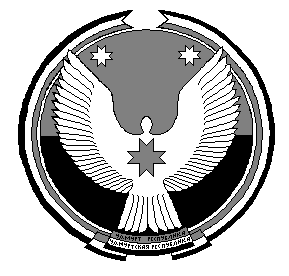 Показатель2017 год (решение от 22.12.2016г. №3/2-16 ) 2018 год (проект)2019 год (проект)2020 год (проект)Общий объем доходов в т.ч.1662,51657,71481,31481,3Налоговые и неналоговые доходы356,0312,0354,0359,0Безвозмездные поступления1306,51345,71127,31122,3Общий объем расходов,1662,51657,71481,31481,3Дефицит (-), профицит (+) бюджета 0000Наименование2017 год (решение от 22.12.2016г. №3/2-16 ) 2017 год (решение от 22.12.2016г. №3/2-16 ) Проект бюджета наПроект бюджета наПроект бюджета наПроект бюджета наПроект бюджета наПроект бюджета наПроект бюджета наНаименование2017 год (решение от 22.12.2016г. №3/2-16 ) 2017 год (решение от 22.12.2016г. №3/2-16 ) 2018 год2018 год2018 год2019 год2019 год2020 год2020 годНаименованиеСуммаУдель-ный вес, %СуммаУдельный вес, %Темп роста к 2017  СуммаУдель-ный вес, %СуммаУдель-ный вес, %Налог на доходы физических лиц72,02072,023100110,031113,031Налоги на совокупный доход14,048,03579,039,03Налоги на имущество411240,0139840,01140,011Земельный налог229,064192,06184195,055197,055ВСЕГО  356100312,010088354,0100359,0100Наименование2017 год (решение от 22.12.2016г. №3/2-16 ) 2017 год (решение от 22.12.2016г. №3/2-16 ) Проект бюджета наПроект бюджета наПроект бюджета наПроект бюджета наНаименование2017 год (решение от 22.12.2016г. №3/2-16 ) 2017 год (решение от 22.12.2016г. №3/2-16 ) 2018 год2018 год2019 год2020 годНаименованиеСуммаУдельный вес, %СуммаУдельный вес, %СуммаСуммаДотации бюджетам сельских поселений на выравнивание бюджетной обеспеченности870,066856,864638,4633,4Субвенции по расчету и предоставлению дотации бюджетам сельских поселений за счет средств бюджета Удмуртской Республики39,2340,6340,640,6Субвенции бюджетам сельских поселений на осуществление первичного воинского учета на территориях, где отсутствуют военные комиссариаты 62,3573,3573,373,3Межбюджетные трансферты, передаваемые бюджетам сельских поселений (на ремонт автомобильных дорог местного значения)335,026375,028375,0375,0ВСЕГО1306,51001345,71001127,31122,3Наименование2017 год (решение от 22.12.2016г. №3/2-16 ) Проект бюджета наПроект бюджета наПроект бюджета наПроект бюджета наПроект бюджета наНаименование2017 год (решение от 22.12.2016г. №3/2-16 ) 2018 год2018 год2018 год2019 год2020 годНаименование2017 год (решение от 22.12.2016г. №3/2-16 ) СуммаУдельный вес, %Темп роста к .СуммаСуммаРасходы:1662,51657,710099,71481,31481,3Общегосударственные вопросы1100,0951,15786925,1925,1Национальная оборона62,373,3411873,373,3Национальная безопасность и правоохранительная деятельность 165,2176,211107--Национальная экономика335,0375,023112375,0375,0Жилищно-коммунальное хозяйство-58,14-58,158,1Социальная политика-24,01-24,024,0Условно-утвержденные расходы----25,825,8